ComuLux - Programma dell'Associazione dei Comuni Svizzeriper l'efficiente ammodernamento dell'illuminazione pubblica in Comuni SvizzeriDomanda per SovvenzioniComune di ______________________concernente l'Ammodernamentodell'illuminazione PubblicaProgetto ____________________________ (Designazione facoltativa)Il nostro comune richiede di ottenere Sovvenzioni di ProKilowatt per l'ammodernamento dell'illuminazione pubblica.Il progetto previsto nel quadro di ComuLux Pro contiene ________ (unità) di lampioni stradali qualificati per ottenere sovvenzioni.Questa domanda è stata confermata da (Selezionare):	Data: _____________________ Municipale	Firme Ufficio Tecnico Sindaco	 Segretario Comunale Commissione dell'Energia o Edilizia Assemblea ComunalePersona di contatto responsabile: 		________________________Tel. ___________ 	eMail 	________________________Inviare questa domanda a:onlog AG, Gestione ComuLux, Via Locarno 25, 6616 LosonePersona di contatto: Dr. Stefan Kreidler, 076 383 42 02, comulux@onlog.ch 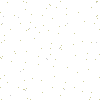 